Дистанційне навчання для 3 класу									на 06.04 – 10.04ДатаПредметТема та зміст урокуЗавдання на урокДомашнє завданняТермінвиконання(Дата здачі)Контакти вчителяПонеділокПонеділокПонеділокПонеділокПонеділокПонеділокПонеділок06.04ПриродознавствоПристосування тварин до життя в різних умовах.https://www.youtube.com/watch?v=0dH5v9nG4fA&t=13s09.04Viber06.04Математика Множення суми на  число.https://www.youtube.com/watch?v=8ZZwparx-s4797801, Правило ст..12507.04Виконанні завдання відправляти на viber096518678806.04Літературне читанняПеревір свої досягненняПідручник ст.140ст.14007.04Виконанні завдання відправляти на viber096518678806.04Трудове навчанняДекорування виробів. Орнамент https://www.youtube.com/watch?v=ibXFylFpO5gВиконанні завдання відправляти на viber096518678806.04Фізична культураВедення м’яча вивчинеми способами.https://www.youtube.com/watch?v=K7uy2GyUep4&list=TLPQMDQwNDIwMjBMHGo1T-VSuQ&index=4ВівторокВівторокВівторокВівторокВівторокВівторокВівторок07.04Літ. читанняУзагальнення і систематизація знань учнів за розділом «Тарас Шевченко: сторінки життя і творчості»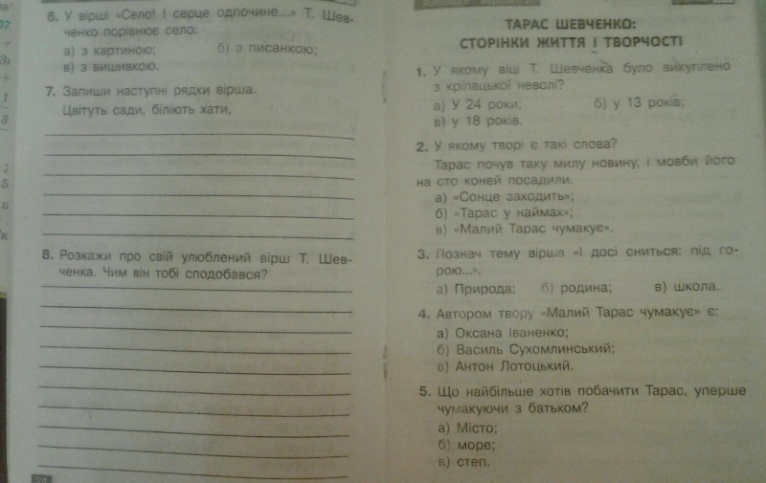 Виконанні завдання відправляти на viber096518678807.04англійська моваЧим ми вчора займалисяПідручник: ст..101-103Робочий зошит ст.49, впр.4Робочий зошит ст.49, впр.308.04Виконані завдання надіслати на tsvekira@gmail.com або номер viber 066529340807.04Інформатика Таблиці в тексті: орієнтування в клітинках. Доповнення таблиць https://www.youtube.com/watch?v=ksFAT7tFx3M https://www.youtube.com/watch?v=YHSaK3MEnZQ -14.04viber099039632507.04МатематикаМноження суми на  число.https://www.youtube.com/watch?v=8ZZwparx-s480080508.04Виконанні завдання відправляти на viber096518678807.04Укр. моваЗмінювання прикметників за родамиhttps://www.youtube.com/watch?v=-wGYpUqP8eQвпр. 356Впр.358правило ст..14708.04Виконанні завдання відправляти на viber0965186788СередаСередаСередаСередаСередаСередаСереда08.04МатематикаМноження двоцифрового числа на одноцифрове виду 24 •3.https://www.youtube.com/watch?v=vPd6XGReFZE807,№ 80809.04Виконанні завдання відправляти на viber0965186788Укр. мова.Змінювання прикметників за родами. Прикметники - антонімиhttps://www.youtube.com/watch?v=-wGYpUqP8eQВпр.360Впр. 36210.04Виконанні завдання відправляти на viber0965186788Основи здоров′я Де можна гратись а де – ні. Правила поведінки дітей надворі.https://www.youtube.com/watch?v=Dh_8PNxAjuoПідручник ст..102 -104 зош. Ст..3815.04Виконанні завдання відправляти на viber0965186788ЧетверЧетверЧетверЧетверЧетверЧетверЧетвер09.04ПриродознавствоГриби – живі організми. Будова грибів.https://www.youtube.com/watch?v=lPspaNNLFpgПідручник ст.. 121-125зош.3713.04Виконанні завдання відправляти на viber096518678809.04математикаМноження двоцифрового числа на одноцифрове виду 24 •3.https://www.youtube.com/watch?v=vPd6XGReFZE№809№81410.04Виконанні завдання відправляти на viber096518678809.04англійська моваЯк ти провів вчорашній день?Підручник: ст..101-103Робочий зошит ст.50, впр.2Робочий зошит ст.50, впр.114.04Виконані завдання надіслати на tsvekira@gmail.com або номер viber 066529340809.04Літ. читанняБрати Грімм «Шипшина»https://www.youtube.com/watch?v=tCi0fKqT6OsПідручник ст..142 - 146ст.. 142 – 146Читати, розповідати.13.04Виконанні завдання відправляти на viber096518678809.04Я у світіПравила життя в суспільстві.Підручник ст.124-127, зошит.ст. 29-3016.04Виконанні завдання відправляти на viber096518678809.0410.04П’ятницяМатематика Множення двоцифрового числа на одноцифрове виду 24 •3.813, 810Виконанні завдання відправляти на viber0965186788Укр.моваЗмінювання прикметників за родами. Прикметники – синоніми.Впр.361Виконанні завдання відправляти на viber0965186788Образотворче мистецтвоХудожник у театрі.створення декорації до театральної вистави.Виконанні завдання відправляти на viber0965186788